JELOVNIK
04.-08.03.2024.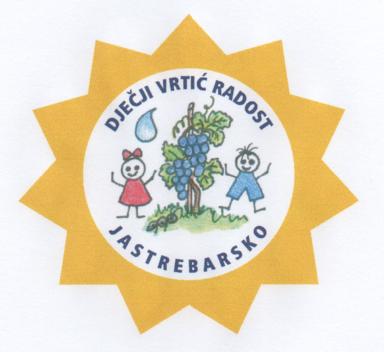 NAPOMENAZAJUTRAK: u jutarnjim dežurnim skupinama u vremenu od 06.00. do 06.30. h djeca dobivaju kekse.Vrtić zadržava pravo izmjene jelovnika u izvanrednim situacijama.JELOVNIK SASTAVILI:							Jelena Dujaković, Mirjana Šimunović, VMS				                Danijel Vodopija, glavni kuharPONEDJELJAK04.03.2024.DORUČAK:VOĆE

RUČAK:UŽINA:Čaj od šipka, pileća pašteta/jaslice: miješana marmelada, polubijeli kruhJabukaVarivo od graška s domaćim noklicama, polubijeli kruhVoćni čaj, biskvitni kolač s višnjamaUTORAK05.03.2024.DORUČAK:VOĆERUČAK:UŽINA:Svježe kuhano mlijeko s čokolinomBananaJuha od povrća s integralnom rižom, rižoto sa svinjetinom, salata od svježeg zelja, polubijeli kruhVoćni čaj, topljeni sir za mazanje, polubijeli kruhSRIJEDA06.03.2024.DORUČAK:VOĆERUČAK:UŽINA:Voćni čaj s medom, polubijeli kruh s čokoladnim namazomKruška
Pileća juha s rezancima, pečena piletina, mlinci, svježa zelena salata s radićem, polubijeli kruhAcidofil, kukuruzni kruhČETVRTAK
07.03.2024.DORUČAK:VOĆE
RUČAK:                                                  UŽINA:Čaj od šipka s medom, mliječni namaz, crni kruh
NarančaVarivo od graha i kiselog zelja s hrenovkom /jaslice: kuhana piletina/, polubijeli kruh                                                                                                                         Voćni čaj,  mramorni kolačPETAK08.03.2024.DORUČAK:VOĆERUČAK:UŽINA:Voćni čaj s medom, sir trapist, polubijeli kruh
Jabuka
Krem juha od rajčice, zapečeno tijesto sa sirom, salata od cikle, polubijeli kruhVoćni jogurt